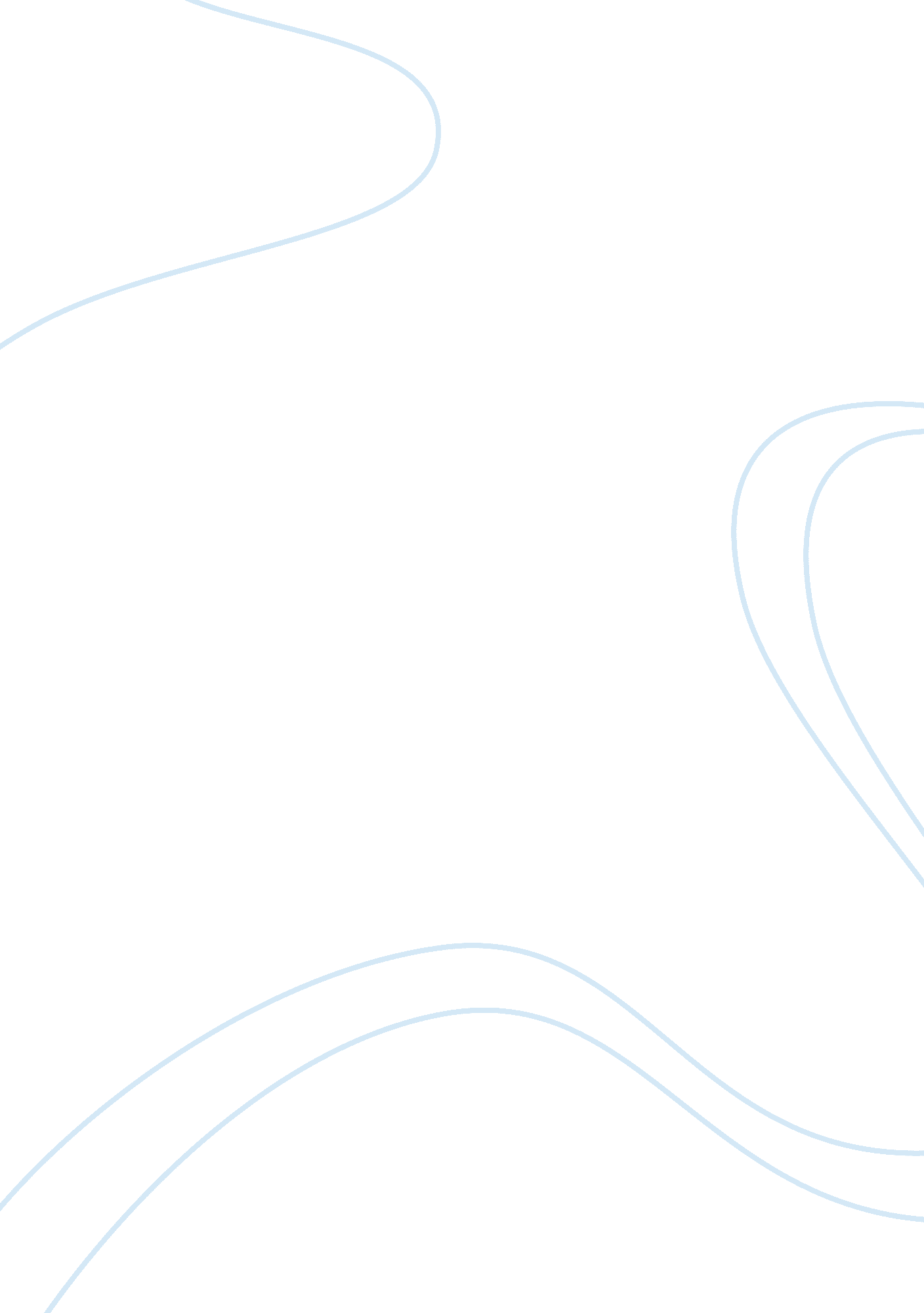 Scatter plot deducerScience, Statistics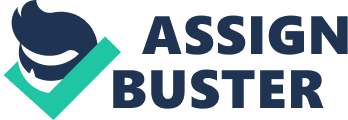 Scatter plot deducer of Height and Age It is often of interest to that the spread of the distributionof a variable. It is important to note we will summarize the categorical variable smoke and the numeric variable lung capacity. Categorical variables are summarized using a frequency to help plotting the graph a bit easier (Spence 44). Scatter plots are appropriate for examining the relationship between two numeric variables. In the case scenario we are exploring the relationship between age and height. Pearsons correlation is used to examine the strength of a linear relationship between the 2 numeric values. The variable that is normally written first appears on the X axis while the ones entered second appear on the Y axis. In this case age would appear on the x axis while height appears on the Y axis. 
Works cited 
Spence, Robert. Information visualization: design for interaction. 2nd ed. Harlow: Pearson/Prentice Hall, 2007. Print. 